As placas de ouro Deus ocultou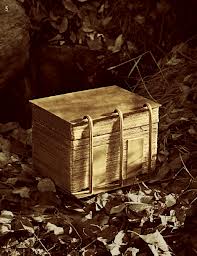 por muitos séculosAté que um jovem bom e puro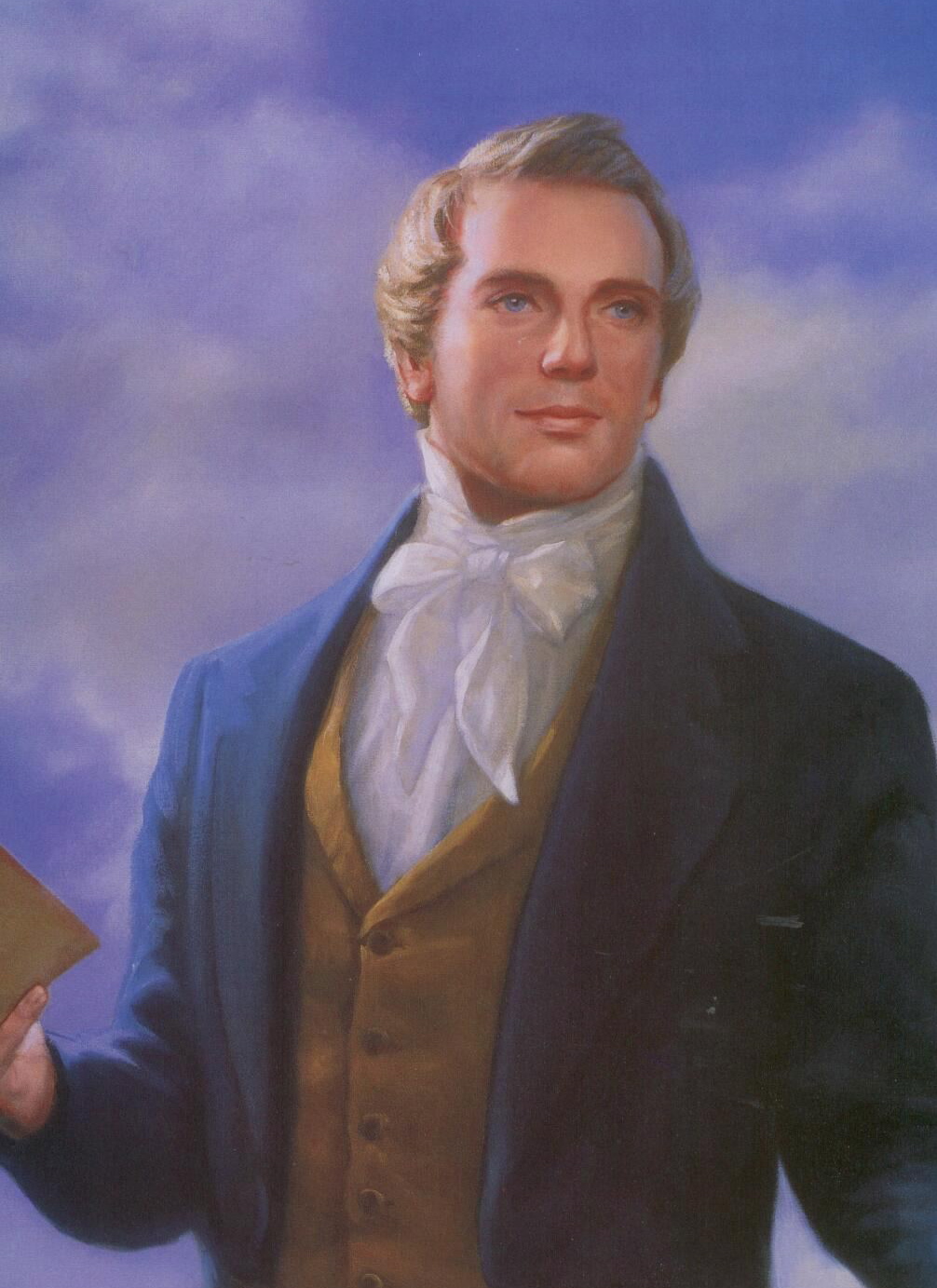 fé nele demonstrouRegistro feito por Néfi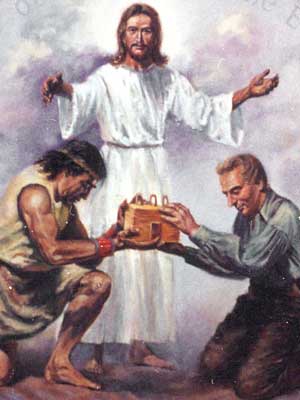 um homem bom de DeusE hoje no Livro de Mórmon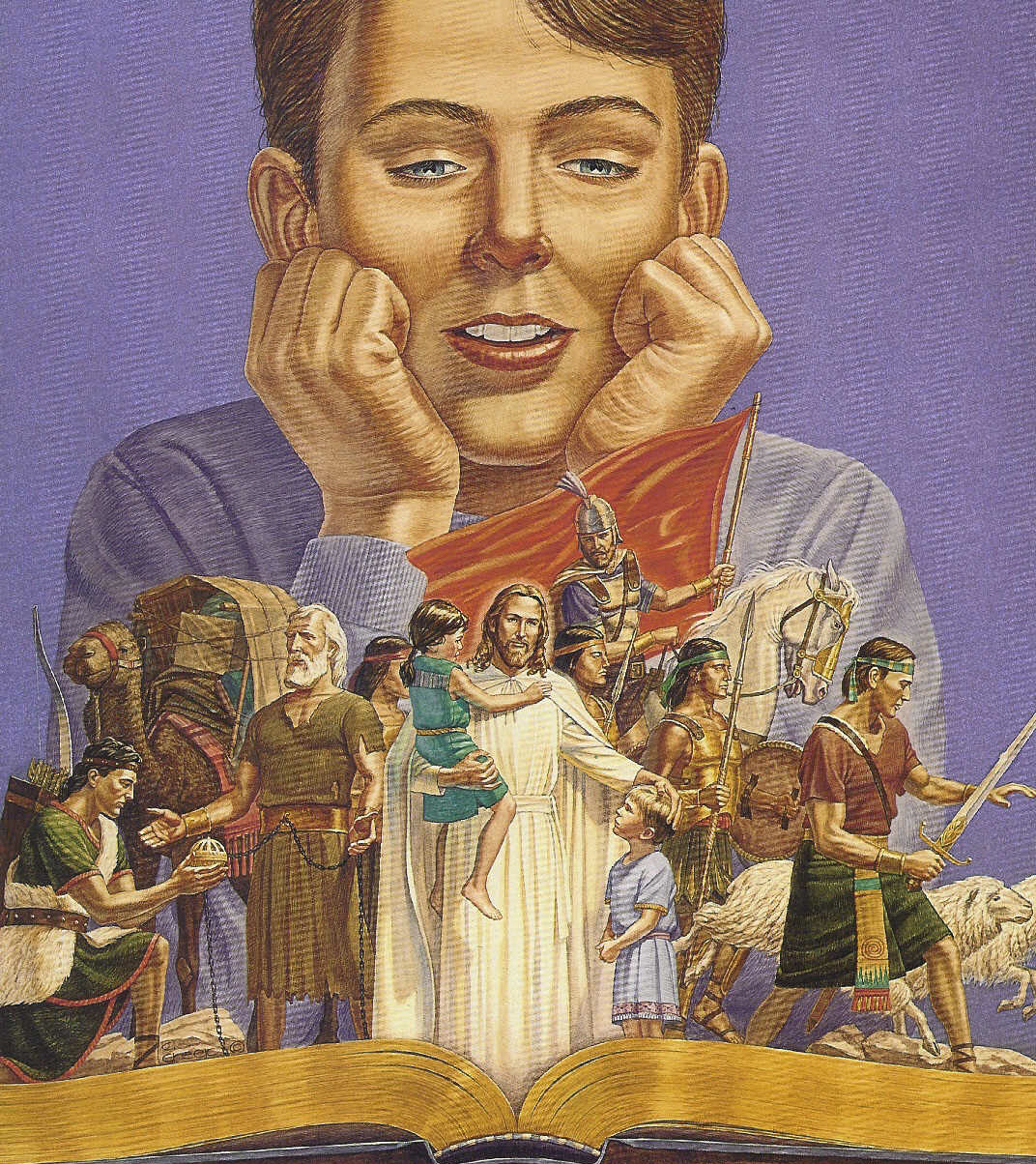 lemos os feitos seus